Trusted Trader Scheme – Feedback FormPlease return completed forms to helpathome@ageukbradfordanddistricted.org.uk / 13-17 Sunbridge Road, Bradford, BD1 2AYDate of Work:………………Name of Provider:….................................................1. Did the service provider introduce themselves and say they were from Trusted Trader Scheme?Yes:                                     No :2. Did the service provider give you a clear and understandable price before starting the work?Yes:                                     No :3. Were individuals polite and courteous during their visit?Yes:                                     No :4. Was everything completed to your satisfaction? Yes:                                     No :5. Would you use our Trusted Trader service again / recommend us to friends and family? Yes:                                     No :Overall Rating of service (please tick)                                       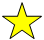 Any other comments:All Feedback is confidential and only used for monitoring and evaluation purposes. By ticking the box you consent to Age UK Bradford and District using the information for promotional purposes.If you wish to be contacted in regard you feedback please leave your contact details below